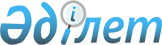 О составе Координационного совета Единой авиационной поисково-спасательной службы (ЕАПСС) Республики КазахстанПостановление Правительства Республики Казахстан от 26 февраля 1996 г. N 242



          В соответствии с пунктом 5 постановления Правительства Республики
Казахстан от 4 января 1996 г. N 13  
 P960013_ 
  "Об Единой авиационной
поисково-спасательной (ЕАПСС) Республики Казахстан" Правительство
Республики Казахстан постановляет:




          1. Утвердить состав Координационного совета Единой авиационной




поисково-спасательной службы (ЕАПСС) Республики Казахстан согласно
приложению.
     2. Предоставить право председателю Координационного совета в
случае необходимости по согласованию с заинтересованными организациями
вносить изменения в состав Координационного совета.
     Премьер-Министр
  Республики Казахстан
                                                Приложение
                                      к постановлению Правительства
                                           Республики Казахстан
                                       от 26 февраля 1996 г. N 242

                Состав Координационного совета Единой
               авиационной поисково-спасательной службы
                     (ЕАПСС) Республики Казахстан

     Алтынбаев М.К.          - Командующий Военно-Воздушными
                               Силами Республики Казахстан,
                               председатель

     Кузеняткин Б.М.         - первый заместитель Командующего
                               Военно-Воздушными Силами
                               Республики Казахстан,
                               заместитель

     Апанасов Г.П.           - начальник поисково-спасательной
                               и парашютно-десантной службы
                               Военно-Воздушных Сил
                               Республики Казахстан,
                               секретарь

                             Члены совета:

     Абдрахимов Ф.М.         - заместитель начальника
                               авиационного управления
                               Государственного комитета
                               Республики Казахстан по охране
                               государственной границы

     Аушев В.С.              - начальник летной службы
                               авиакомпании "Жана-Арка"

     Хорошилов Г.В.          - инспектор по безопасности
                               полетов авиакомпании "Аэро-эко"

     Шинкарев А.А.           - начальник отдела
                               аварийно-спасательной службы
                               Национальной акционерной
                               авиакомпании
                               "Казахстан ауе жолы"

     Юн В.А.                 - генеральный директор
                               авиакомпании "Сан"
      
      


					© 2012. РГП на ПХВ «Институт законодательства и правовой информации Республики Казахстан» Министерства юстиции Республики Казахстан
				